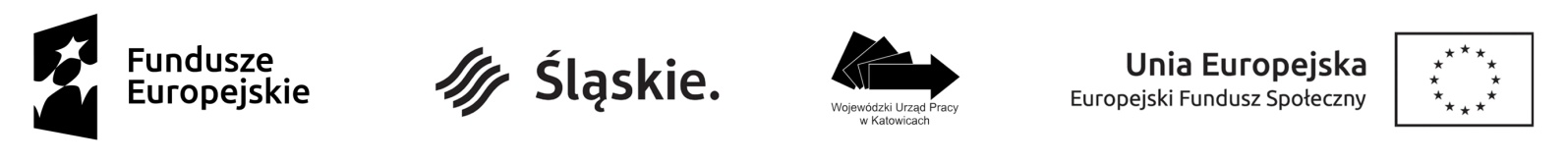   Załącznik nr 2do Ogłoszenia o zamówieniuFORMULARZ OFERTOWYZorganizowanie i przeprowadzenie szkolenia  z zakresu  „Menedżer w dobie pandemii – wyzwania w zakresie efektywnego zarządzania zespołem pracowników”Nazwa Wykonawcy: ………………….………………………………………………………Adres: …………………………………………………………………………………………NIP: ………………………….……… REGON: …………………………………………….Nr telefonu: …………….……………………………………………………………………...	Nr faksu: …………..…………………………………………………………………………E – mail (do kontaktu): ………………………………………………………………….……Przedmiot zamówienia zgodny z opisem w ogłoszeniu o zamówieniu oferujemy wykonać za cenę:……………………................ zł wartość brutto  (słownie: ………..........................................................................................złotych…./100), * szkolenia finansowane są ze środków publicznychSzkolenie zostanie zorganizowane w: .................................................................................. proszę wskazać nazwę hotelu, adres oraz standard hoteluNiniejszym oświadczam, że: - 	zapoznałem/am się z postanowieniami załączonego do Ogłoszenia o zamówieniu wzoru umowy i przyjmuję go bez zastrzeżeń;zapoznałem/am się z warunkami zamówienia i przyjmuję je bez zastrzeżeń;przedmiot oferty jest zgodny z przedmiotem zamówienia; jestem związany z niniejszą ofertą przez okres 30 dni, licząc od terminu składania ofert podanego w Ogłoszeniu o zamówieniu....................................., dnia.....................  		                        ….…………………………….                                                                                            Podpis Wykonawcy lub 
                                                                                                                   osoby    upoważnionejZałącznik nr 4do Ogłoszenia o zamówieniuWYKAZ OSÓB PROPONOWANYCH PRZEZ WYKONAWCĘ DO REALIZACJI USŁUGI Składając ofertę o udzielenie zamówienia na zorganizowanie i przeprowadzenie szkolenia  z zakresu  „Menedżer w dobie pandemii – wyzwania w zakresie efektywnego zarządzania zespołem pracowników”, przedkładam poniższy wykaz, dla celów potwierdzenia spełniania warunku udziału w postępowaniu, dotyczącego dysponowania osobami zdolnymi do wykonania zamówienia zgodnie z pkt 3.1 Ogłoszenia:     ...................................., dnia.....................  		                                                                                         …………………………………………..                                                                                      Podpis Wykonawcy lub osoby upoważnionej  Załącznik nr 5do Ogłoszenia o zamówieniuWYKAZ USŁUG ZREALIZOWANYCH PRZEZ WYKONAWCĘ* Składając ofertę o udzielenie zamówienia na zorganizowanie i przeprowadzenie szkolenia  z zakresu  „Menedżer w dobie pandemii – wyzwania w zakresie efektywnego zarządzania zespołem pracowników”, przedkładam poniższy wykaz, dla celów potwierdzenia spełniania warunku udziału w postępowaniu, dotyczącego doświadczenia w wykonaniu co najmniej 2 usług  zgodnie z pkt 3.2 Ogłoszenia :     * do usług wymienionych w powyższym wykazie należy załączyć dowody potwierdzające należyte wykonanie...................................., dnia.....................  		                                                                                         …………………………………………..                                                                                      Podpis Wykonawcy lub osoby upoważnionej Lp.Nazwa szkoleniaCena jednostkowa brutto Ilość uczestników szkolenia Wartość zamówienia brutto1.Zorganizowanie i przeprowadzenie szkolenia  z zakresu  „Menedżer w dobie pandemii – wyzwania w zakresie efektywnego zarządzania zespołem pracowników”.30 osób Imię i NazwiskowykładowcyDoświadczenie w prowadzeniu 5 szkoleń zrealizowanych od 1 lipca 2018 r. do dnia składania ofert z zakresu zarządzania zasobami ludzkimi.Doświadczenie w prowadzeniu 5 szkoleń zrealizowanych od 1 lipca 2018 r. do dnia składania ofert z zakresu zarządzania zasobami ludzkimi.Doświadczenie w prowadzeniu 5 szkoleń zrealizowanych od 1 lipca 2018 r. do dnia składania ofert z zakresu zarządzania zasobami ludzkimi.Imię i NazwiskowykładowcyTemat szkoleniaZleceniodawcaData wykonania usługi (dzień/miesiąc/rok)Temat: ..................................................Zakres szkolenia: ................................................................................................................................................Temat: ..................................................Zakres szkolenia: ................................................................................................................................................Temat: ..................................................Zakres szkolenia: ................................................................................................................................................Temat: ..................................................Zakres szkolenia: ................................................................................................................................................Temat: ..................................................Zakres szkolenia: ................................................................................................................................................Doświadczenie w wykonaniu usług w okresie od 01 lipca 2017 r. do dnia składania ofertDoświadczenie w wykonaniu usług w okresie od 01 lipca 2017 r. do dnia składania ofertDoświadczenie w wykonaniu usług w okresie od 01 lipca 2017 r. do dnia składania ofertDoświadczenie w wykonaniu usług w okresie od 01 lipca 2017 r. do dnia składania ofertDoświadczenie w wykonaniu usług w okresie od 01 lipca 2017 r. do dnia składania ofertDoświadczenie w wykonaniu usług w okresie od 01 lipca 2017 r. do dnia składania ofertDoświadczenie w wykonaniu usług w okresie od 01 lipca 2017 r. do dnia składania ofertDoświadczenie w wykonaniu usług w okresie od 01 lipca 2017 r. do dnia składania ofertDoświadczenie w wykonaniu usług w okresie od 01 lipca 2017 r. do dnia składania ofertLp.Nazwa zleceniodawcy, na rzecz którego usługa została wykonana lub jest nadal wykonywanaData realizacji usługiIlość Uczestników szkolenia/  warsztatówZapewnienie udziału treneraZapewnienie materiałów szkoleniowychZorganizowanie transportuZorganizowanie transportuZapewnienie zakwaterowania i wyżywienia1.……………Dzień/ miesiąc/   rokTAKNIETAKNIETAKNIETAKNIETAKNIE2.……………Dzień/ miesiąc/  rokTAKNIETAKNIETAKNIETAKNIETAKNIE